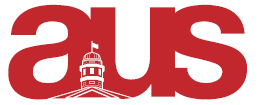 Report of MESS (McGill Environment Students’ Society), AUS Council November 2ndSo far this year, we’ve held 2 prof talks, one apple-picking event and a welcome back BBQ, and they’ve all been very successful with more people showing up than we expected!We are working on creating a peer tutoring program, as well we as creating a mentor program where we would pair a new student to a upper year student in the same concentration. Our VP Media is working on a new design for our clothing sale next semester!For future events, we are having an Open Mic Night and an Internship Info Session!  Every day from 12-3, you can find cheap (between 50-2$) and really good coffee in the basement of the McGill School of Environment building, thanks to the Coffee Co-Op! We meet every Monday at 6PM, in the MSE basement. Respectfully Submitted,Charlotte AubracVP External